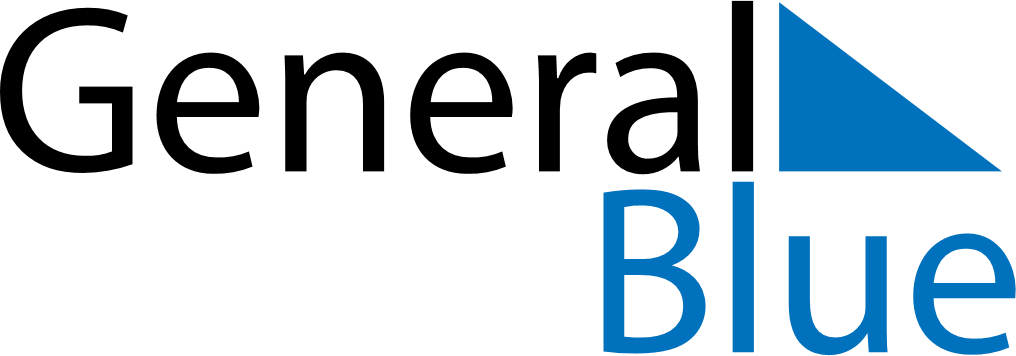 February 2024February 2024February 2024February 2024February 2024February 2024Unity, Saskatchewan, CanadaUnity, Saskatchewan, CanadaUnity, Saskatchewan, CanadaUnity, Saskatchewan, CanadaUnity, Saskatchewan, CanadaUnity, Saskatchewan, CanadaSunday Monday Tuesday Wednesday Thursday Friday Saturday 1 2 3 Sunrise: 8:59 AM Sunset: 6:00 PM Daylight: 9 hours and 1 minute. Sunrise: 8:57 AM Sunset: 6:02 PM Daylight: 9 hours and 4 minutes. Sunrise: 8:56 AM Sunset: 6:04 PM Daylight: 9 hours and 8 minutes. 4 5 6 7 8 9 10 Sunrise: 8:54 AM Sunset: 6:06 PM Daylight: 9 hours and 11 minutes. Sunrise: 8:52 AM Sunset: 6:08 PM Daylight: 9 hours and 15 minutes. Sunrise: 8:51 AM Sunset: 6:10 PM Daylight: 9 hours and 18 minutes. Sunrise: 8:49 AM Sunset: 6:12 PM Daylight: 9 hours and 22 minutes. Sunrise: 8:47 AM Sunset: 6:13 PM Daylight: 9 hours and 26 minutes. Sunrise: 8:45 AM Sunset: 6:15 PM Daylight: 9 hours and 29 minutes. Sunrise: 8:44 AM Sunset: 6:17 PM Daylight: 9 hours and 33 minutes. 11 12 13 14 15 16 17 Sunrise: 8:42 AM Sunset: 6:19 PM Daylight: 9 hours and 37 minutes. Sunrise: 8:40 AM Sunset: 6:21 PM Daylight: 9 hours and 41 minutes. Sunrise: 8:38 AM Sunset: 6:23 PM Daylight: 9 hours and 45 minutes. Sunrise: 8:36 AM Sunset: 6:25 PM Daylight: 9 hours and 48 minutes. Sunrise: 8:34 AM Sunset: 6:27 PM Daylight: 9 hours and 52 minutes. Sunrise: 8:32 AM Sunset: 6:29 PM Daylight: 9 hours and 56 minutes. Sunrise: 8:30 AM Sunset: 6:31 PM Daylight: 10 hours and 0 minutes. 18 19 20 21 22 23 24 Sunrise: 8:28 AM Sunset: 6:32 PM Daylight: 10 hours and 4 minutes. Sunrise: 8:26 AM Sunset: 6:34 PM Daylight: 10 hours and 8 minutes. Sunrise: 8:24 AM Sunset: 6:36 PM Daylight: 10 hours and 12 minutes. Sunrise: 8:22 AM Sunset: 6:38 PM Daylight: 10 hours and 16 minutes. Sunrise: 8:20 AM Sunset: 6:40 PM Daylight: 10 hours and 20 minutes. Sunrise: 8:18 AM Sunset: 6:42 PM Daylight: 10 hours and 24 minutes. Sunrise: 8:15 AM Sunset: 6:44 PM Daylight: 10 hours and 28 minutes. 25 26 27 28 29 Sunrise: 8:13 AM Sunset: 6:46 PM Daylight: 10 hours and 32 minutes. Sunrise: 8:11 AM Sunset: 6:47 PM Daylight: 10 hours and 36 minutes. Sunrise: 8:09 AM Sunset: 6:49 PM Daylight: 10 hours and 40 minutes. Sunrise: 8:07 AM Sunset: 6:51 PM Daylight: 10 hours and 44 minutes. Sunrise: 8:04 AM Sunset: 6:53 PM Daylight: 10 hours and 48 minutes. 